THE FIRST EMPEROR OF CHINAYour task is to research the life and times of Shi Huangdi; China’s ‘First Emperor’ and ruler during the Qin Dynasty.You are required to take notes on the key word sheet provided and answer the following......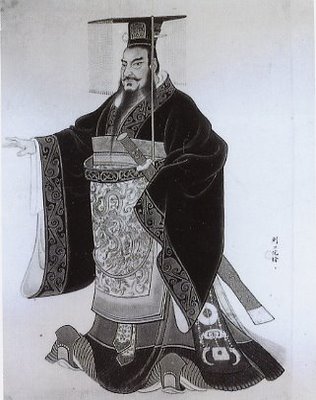     Given name      Ruling name       When he was born      When and how he died      What was special about his burial place/tomb?      The positive things he did during his time as Emperor       The negative things he did during his time as Emperor      Other interesting information       (e.g. assassination attempts, obsession with living forever, family and upbringing etc)You must also include a timeline of Shi Huangdi’s life; showing the significant events in which he was involved and the year they occurred. ROUGH DRAFT OF TIMELINE     I______________________________________________________IYou are to present your findings on an A3 poster, which will be graded on......      Your researched information; written neatly in your own words.      A clear heading/title      Hand drawn picture of Shi Huangdi      Other relevant pictures and diagrams      Timeline of Shi Huangdi’s life      A correctly structured bibliography      Neat and thoughtfully set out presentation      Your research and note taking skillsYou can use the websites provided on the Mrs Liersch’s weebly page – www.7soserli.weebly.com, or use information found in your SOSE Alive text book on pages 104 – 109.The due date of this project is ___________________